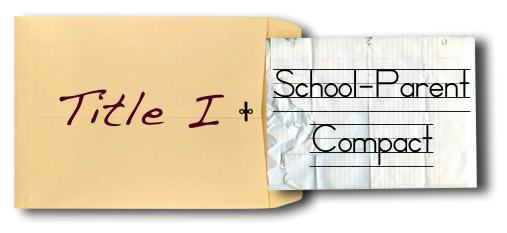 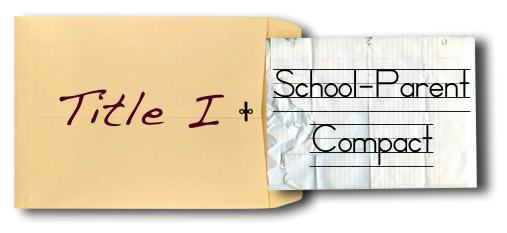 ¿Qué es un Convenio entre la Escuela y los Padres?Un Convenio entre la Escuela y los Padres es un acuerdo que los padres, estudiantes y maestros desarrollan juntos. Explica cómo los padres, estudiantes y maestros trabajarán hacia convertirse en personas que aprenden toda la vida. Cada año hay reuniones para revisar el convenio y realizar cambios basados en las necesidades de los estudiantes.  Los comentarios de los padres son bienvenidos en todo momento. Para aquellos estudiantes que residen en instalaciones residenciales que reciben servicios del Muscogee County School District, podemos enviar la correspondencia relacionada con la participación de los padres a cada instalación donde residan los estudiantes.Los Convenios entre la Escuela y los Padres que son Efectivos:Enlazan con las metas del Plan de Mejoramiento de la Escuela.Están centrados en las destrezas de aprendizaje de los estudiantes.Describen cómo los maestros ayudarán a los estudiantes a desarrollar esas destrezas usando instrucción de alta calidad.Comparten estrategias que los padres pueden utilizar en el hogar.Explican cómo los maestros y los padres se comunicarán acerca del progreso de los estudiantes.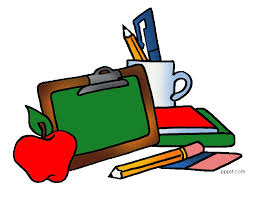 .Como escuela, nosotros…Proveeremos las herramientas necesarias para alcanzar con éxito las metas de la escuela y las metas personalesAyudaremos a los padres a mantenerse conectados con la escuela mediante múltiples tipos de comunicación. Conferencias de padres y maestros, el Portal de los Padres y el sitio web de la escuela. En el salón de clases, los maestros desarrollarán e implementarán eficazmente las reglas y la base de la rutina, junto a un sistema de reconocimiento y un sistema de consecuencias para el compromiso académico.Involucraremos a los estudiantes en el aprendizaje activo y observaremos su progreso para asegurar su éxito como estudiantes. 
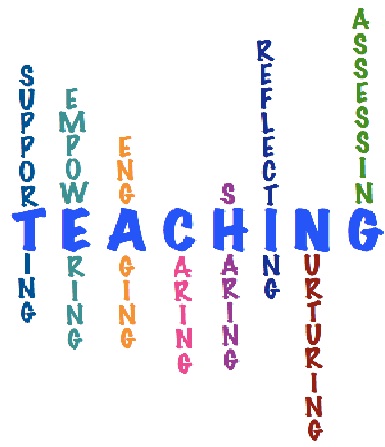 Como padres, nosotros...Trabajaremos con los maestros para ayudar a nuestros hijos a alcanzar sus metas escolares y personales. Nos comunicaremos con los maestros de nuestros hijos en cuanto a cualquier pregunta o preocupación acerca del desempeño académico de nuestros hijos.Conoceremos la puntuación Lexile de nuestros hijos y nos aseguraremos de que ellos lean durante 20 minutos todas las noches para práctica en alfabetización.  Trabajaremos con los maestros para mejorar eficazmente el proceso de la escritura a través de todas las áreas de contenido.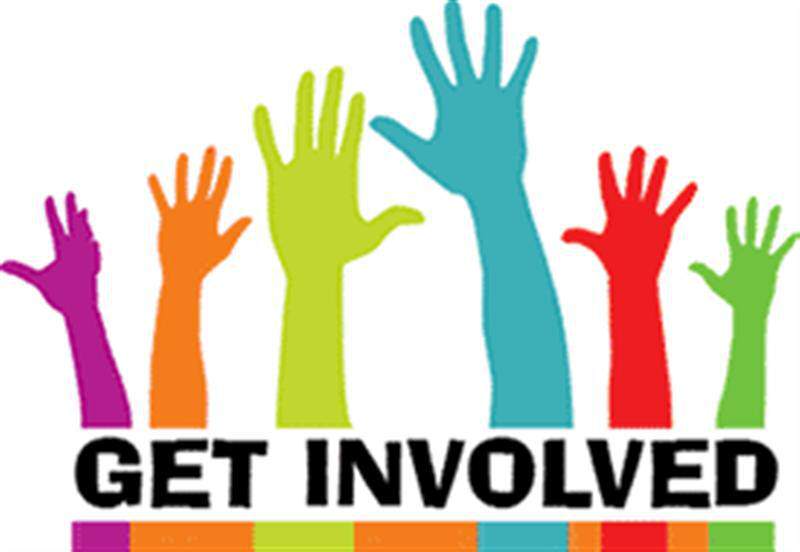 Como estudiantes, nosotros...Trabajaremos con nuestros maestros y nuestros padres para que nos ayuden a tener éxito. Trabajaremos con ahínco en nuestras metas escolares y personales.Trabajaremos en aprender un comportamiento positivo.Conoceremos nuestra puntuación Lexile y leeremos durante 20 minutos todas las noches para práctica de lectura.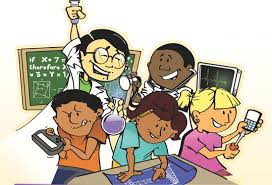 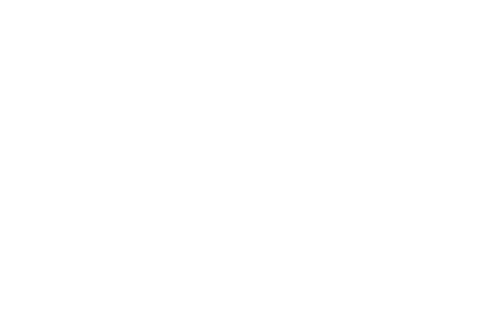 